FORMULARIO DE COMENTARIOS DE OPEN HOUSE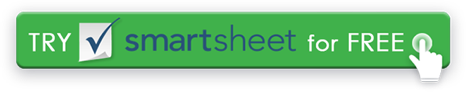 ¡Agradecemos sus comentarios!¡Agradecemos sus comentarios!¡Agradecemos sus comentarios!¡Agradecemos sus comentarios!¡Agradecemos sus comentarios!NOMBREPRESENTADO PORNOMBRE DE LA EMPRESA INMOBILIARIATELÉFONOINSERTE EL LOGOTIPO DE LA EMPRESA AQUÍINSERTE EL LOGOTIPO DE LA EMPRESA AQUÍCORREO ELECTRÓNICOINSERTE EL LOGOTIPO DE LA EMPRESA AQUÍINSERTE EL LOGOTIPO DE LA EMPRESA AQUÍ¿CÓMO TE ENTERASTE DE LA JORNADA DE PUERTAS ABIERTAS?INSERTE EL LOGOTIPO DE LA EMPRESA AQUÍINSERTE EL LOGOTIPO DE LA EMPRESA AQUÍPOR FAVOR, CALIFIQUE ESTA CASA:  POBRE PROMEDIO EXCELENTECORREDORNOMBRE DEL CORREDOREXTERIOR    1         2          3          4          5INSERTAR BROKER IMAGEN AQUÍINTERIOR    1         2          3          4          5INSERTAR BROKER IMAGEN AQUÍCOMODIDADES    1         2          3          4          5INSERTAR BROKER IMAGEN AQUÍPLANO    1         2          3          4          5INSERTAR BROKER IMAGEN AQUÍUBICACIÓN    1         2          3          4          5INSERTAR BROKER IMAGEN AQUÍPRECIO    1         2          3          4          5INSERTAR BROKER IMAGEN AQUÍ¿QUÉ ES LO QUE MÁS TE HA GUSTADO DE  ESTA PROPIEDAD? ¿QUÉ ES LO QUE MENOS TE HA GUSTADO  DE ESTA PROPIEDAD? ¡GRACIAS!¡GRACIAS!RENUNCIACualquier artículo, plantilla o información proporcionada por Smartsheet en el sitio web es solo para referencia. Si bien nos esforzamos por mantener la información actualizada y correcta, no hacemos representaciones o garantías de ningún tipo, expresas o implícitas, sobre la integridad, precisión, confiabilidad, idoneidad o disponibilidad con respecto al sitio web o la información, artículos, plantillas o gráficos relacionados contenidos en el sitio web. Por lo tanto, cualquier confianza que deposite en dicha información es estrictamente bajo su propio riesgo.